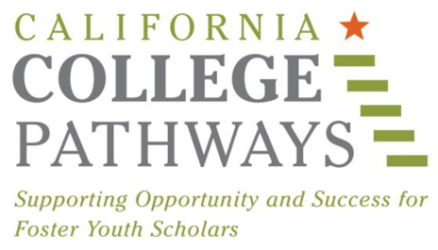 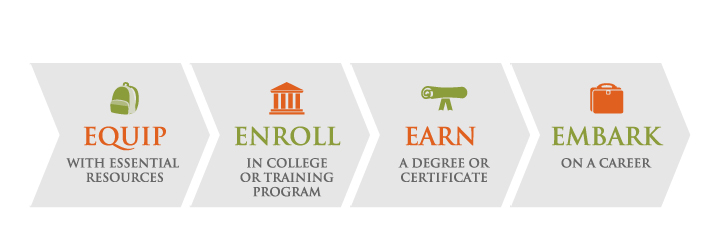 One of California College Pathways’ key strategies is to develop a shared measurement system that empowers partners to make informed decisions regarding policies, programs, and practices that impact the college and career success of foster youth. Shared metrics and common definitions enable stakeholders to align efforts and monitor progress towards the Initiative’s Common Agenda (Support foster youth with achieving four important milestones: Equip, Enroll, Earn, Embark) and goals for 2018:1,000 foster youth in California will earn a college degree or certificate. Foster youth will achieve important educational milestones at rates equal to, or better than, the general student population.  The milestone and momentum metrics outlined in this document are intended to assist partners in effectively planning for, and evaluating, their individual and collective efforts. This document does not provide an exhaustive list of metrics but, rather, provides a basic catalog of progress and outcome indicators to support shared learning and promote a culture of continuous improvement.  This is a living document. As such, while these metrics reflect some of the most current research on college readiness and success, they may evolve over time as stakeholders determine what actionable data best informs their efforts to support foster youth. To support the effective application of these milestones and momentum metrics, it is necessary to operate from common terms and definitions. For the purposes of this document: “Milestones” indicate the degree to which foster youth are achieving important academic and life outcomes.“Momentum Metrics” indicate the degree to which foster youth are making progress toward achieving the milestones.  “Foster Youth” are youth who have, or had, a court order for out of home placement in the foster care system at any point.“Cohort” is a group of foster youth enrolled for the first time at a specific institution within a single academic year. The capacity to collect and examine these metrics varies by campus. Partners are encouraged to examine the accessible metrics, and at the same time, build capacity to collect more metrics that have the potential to inform their efforts to support foster youth. For partners participating in multi-campus networks, please note that the metrics to be reported in year one are highlighted in green. For more information, please refer to Creating and Informed and Responsive Campus Culture for Foster Youth: A Reference Guide for College Professionals and California College Pathways and Cal-PASS Plus: Accessing Institutional Foster Youth Data.EQUIPEQUIPEQUIPEQUIPEQUIPMeasureMilestoneData SourceMomentum MetricData SourceCollege Preparedness1.1 Percent and number of unduplicated students’ first college course attempted in Math, English or ESL was below transfer level/remedial levelCal-PASS Plus or local college / university dataPercent and number of students who assessed as college ready in high school based upon any of the following: EAP, SAT or ACTCal-PASS Plus or local K-12 school districts1.2 Percent and number of students’ first college course attempted in Math was transfer/college levelCal-PASS Plus or local college / university dataPercent and number of students who completed “A-G” coursework requirements in high school to be eligible for CSU and/or UCCal-PASS Plus or local K-12 school districts1.3 Percent and number of students’ first college course attempted in English was transfer/college levelCal-PASS Plus or local college / university dataPercent and number of students receiving a 3.0 GPA or higher in “A-G” coursesCal-PASS Plus or local K-12 school districtsPercent and number of students who took at least one AP or IB course in high schoolCal-PASS Plus or local K-12 school districtsPercent and number of students who scored a 3 or higher on one AP or IB examLocal college/transcript data or local K-12 school districtsPercent and number students who graduate from high school or obtain a GED Cal-PASS Plus or local K-12 school districtsFinancial Aid1.4 Percent and number of non-duplicated students receiving: Chafee, Pell, Cal Grant, BOG Waiver, or other financial aidCal-PASS Plus or local college / university dataPercent and number of non-duplicated students who apply for Pell, Cal Grant, BOG Waiver, Chafee, or other financial aidStudent Aid Commission or local college data1.5 Percent and number of non-duplicated students receiving: Chafee, Pell, Cal Grant, BOG Waiver, or other financial aid for two or more consecutive yearsCal-PASS Plus or local college / university dataSupport Services1.6 Percent and number of students who are classified as non-minor dependents through the extended foster care program (AB12)Local college / university data and/or child welfarePercent and number of students participating in Foster Youth specific college support programs (e.g. Guardian Scholars)Local college / university dataPercent and number of students who have utilized year-round housing specified for Foster YouthLocal college / university dataENROLLENROLLENROLLENROLLENROLLMeasureMilestoneData SourceMomentum MetricData SourceEnrollment2.1 Percent and number of students enrolled at one or more community colleges within 12 months of high school graduationCal-PASS Plus or local college dataPercent and number of students participating in EOPS, TRIO, or DSPS support programsCal-PASS Plus or local college data2.2 Percent and number of students enrolled at a CSU or UC within 12 months of high school graduationCal-PASS Plus or local university dataPercent and number of students participating in EOP (CSU and UC only)CSU, UC, or local universitiesPercent and number of students attending a college or university full timeCal-PASS Plus or local college dataApplicationPercent and number of students who applied to one or more community colleges within 12 months of high school graduationLocal college data / CCCApplyPercent and number of students who were accepted to one or more CSU or UC universitiesCSU, UC, or local university dataEducation PlanningPercent and number of students at CCC who complete a counselor approved student education planCal-PASS Plus or local college dataPercent and number of students who are eligible for priority registrationLocal college dataPercent and number of students who utilize priority registrationLocal college dataEARNEARNEARNEARNEARNMeasureMilestoneData SourceMomentum MetricData SourceCompletion3.1 Percent and number of first-time students from a cohort and who attend a 2-year institution who complete an AA or AS, certificate, transfer to a 4-year university, or become “transfer prepared” (60 or more UC/CSU transferable units with a GPA of 2.0 or higher) within 6 yearsCal-PASS Plus or local college dataPercent and number of degree and/or transfer-seeking students in one academic year cohort who enroll in three consecutive primary termsCal-PASS Plus or local college data3.2 Percent and number of first time students from a cohort and who attend a CSU or UC who complete a BA/BS within 6 yearsCal-PASS Plus or local university dataPercent and number of degree and/or transfer seeking students in one academic year cohort who achieve 30 or more unitsCal-PASS Plus or local college data3.3 Percent and number of eligible students from a cohort transferring from community college to a 4-year institution Cal-PASS Plus or local college dataCareer Technical Education3.4 Percent and number of students from a cohort who are classified as career technical education and who completed an AA or AS, certificate, or industry/local certificateCal-PASS Plus or local college dataPercent and number of students who complete 9 or more units in a particular CTE program of study or college majorCal-PASS Plus or local college dataGrades3.5 Percent and number of students from one academic year cohort achieving Satisfactory Academic Progress (SAP)Cal-PASS Plus or local college dataPercent and number of students achieving a 3.0 GPA or higher - current term and cumulativeCal-PASS Plus or local college dataCourse SuccessSuccessful course completion rate for Foster Youth for most recent academic year at a community college: A, B, C, pass, or creditCal-PASS Plus or local college dataPercent and number of students in one academic year cohort who successfully complete a remedial math courseCal-PASS Plus or local college dataPercent and number of students in one academic year cohort who successfully complete a remedial English courseCal-PASS Plus or local college dataPercent and number of students who took at least one basic skills/remedial course and who successfully completed a college/transfer level course within six years for Math, English or ESLCal-PASS Plus or local college dataEMBARKEMBARKEMBARKEMBARKEMBARKMeasureMilestoneData SourceMomentum MetricData SourceEmployment Outcomes4.1 Percent and number of students from a cohort who are employed within 1 year and 3 years of completing or leaving an institution, excluding students who transferred and/or are still enrolled at any levelCal-PASS Plus or local college / university data matched to EDDPercent and number of students participating in a work-based learning experience while attending a college or universityCal-PASS Plus and local college / university data4.2 Percent and number of students who are accepted into a graduate level programLocal university dataPercent and number of students in default on student loansCA Student Aid Commission or local college / university data4.3 Average wages of a cohort within 1 and 3 years of completing or leaving an institution, excluding students who transferred and/or are still enrolled at any levelCal-PASS Plus or local college / university data matched to EDD